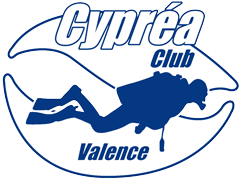 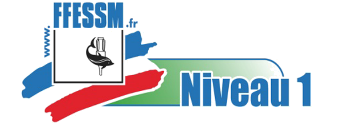 INSCRIPTION A LA FORMATION NIVEAU 1 ORGANISEE PAR LE CYPREA CLUBANNEE 2018-2019Le contenu de la formation :La formation au niveau 1 de la FFESSM vise à l’acquisition d’aptitudes permettant de plonger encadré jusqu’à 20 m. Pour atteindre cet objectif, la formation au niveau 1 comprend plusieurs parties :Les entraînements en piscine le lundi soir, pendant toute la durée de la formation. Des cours théoriques, programmés le lundi avant la piscine à 19h30. Deux sorties techniques en fosse de plongée (MEYZIEU, 69).Une journée de premières bulles en mer, qui aura lieu en octobre. Une journée de validation du niveau 1 en mer qui aura lieu en avril.Tous les renseignements concernant cette formation peuvent être obtenus auprès des responsables du niveau 1.Matthieu MOLLE ( formationn1cyprea@gmail.com )Le calendrier :Fin septembre 2018 :  - clôture des inscriptions- validation des conditions d’inscription (Cf. ci-dessous)- constitution du groupe d’élèves en préparation du niveau 1- début de la formation27 octobre 2018 : journée de premières bulles en mer15 Février et 15 Mars 2019, Séances fosse à Meyzieu13 avril 2019 : journée de validation en merLes conditions d’inscription :Pour mettre en œuvre ses formations, le CYPREA CLUB peut s’appuyer sur une équipe de moniteurs bénévoles, sur des installations adaptées (piscine, salle de cours), sur du matériel spécifique (matériel de plongée, d’enseignement, bateau appartenant au club), ainsi que sur des adhérents bénévoles qui participent aux activités du club (matériel, tâches administratives...). Néanmoins, les capacités du club en matière de formation sont limitées ; c’est pourquoi le comité directeur a décidé d’accueillir une vingtaine d’élèves en formation au niveau 1.Souscrire une adhésion au club correspondant à la formation souhaitée et comprenant la licence de la FFESSMFournir un certificat médical spécifique (voir auprès du secrétariat du club) délivré par un médecin du sport ou un médecin fédéralFournir la présente fiche d’inscription entièrement renseignéeLa demande d’inscription : (A remplir lisiblement)NOM : .................................................. PRENOM : ............................................. DATE de NAISSANCE : ....... /........  /...........ADRESSE : ............................................................................................. CP : ......................... VILLE : ..............................................TEL MOBILE : 0._._._._._._._._._. ADRESSE EMAIL : ........................................................................@....................................SOUHAITE M’INSCRIRE A LA FORMATION AU NIVEAU 1 ORGANISEE PAR LE CYPREA CLUB saison 2018-2019DATE : .........../.........../ 2018                                             SIGNATURE :